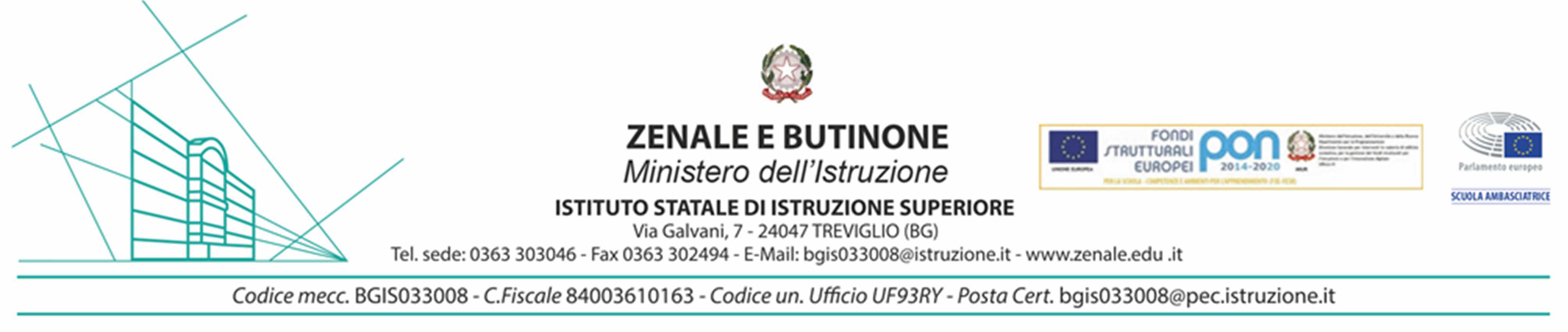 Modulo di domanda A: per docenti a tempo indeterminato o determinato (con incarico annuale o fino al termine delle attività didattiche) di scuola secondaria di 2° grado e di 1° gradoAL DIRIGENTE SCOLASTICO dell’Istituto “Zenale e Butinone” Via Galvani, 7 – 24047 Treviglio (BG)Il/La sottoscritto/a	nato/a:	(   ) il 	Codice fiscale:			recapito: Via		città:	C.A.P.  	Tel.	cell:	e mail:  	dichiara di essere disponibile al conferimento di incarico di insegnamento nei laboratori di recupero rivolti a studenti per la/e seguente/i disciplina/e:A tal fine dichiara:di essere Cittadino dell’Unione Europea,di godere dei diritti civili e politici,di non avere subito condanne penali (ovvero di aver subito le seguenti condanne penali	),di non aver procedimenti penali pendenti (ovvero di avere i seguenti procedimenti penali pendenti	).di essere docente a tempo indeterminato/determinato (con incarico annuale o fino al termine delle attività didattiche) [depennare la voce che non interessa] presso il seguente Istituto: 		per la seguente classe di concorso: 	di essere in possesso delle seguenti abilitazioni:di avere la seguente anzianità di insegnamento complessiva :  	Il/La sottoscritto/a dichiara infine sotto la propria responsabilità che quanto sopra corrisponde a veridicità.Data	FIRMA:  	Il/La sottoscritto/a	autorizza l’Istituto “Zenale e Butinone” di Treviglio (BG) al trattamento dei dati personali ai sensi del D.Lgs.196/2003 solo per i fini istituzionali e necessari per l’espletamento della procedura di cui alla presente domanda.FIRMA:  	